Vacancy ref: LIVERPOOL JOHN MOORES UNIVERSITY     JOB DESCRIPTIONPERSON SPECIFICATIONThe person specification describes the skills, experience, knowledge and aptitude required to perform the duties of this post effectively.  The criteria order listed should not be taken to imply their relative importance.  Both paid and unpaid experience may be relevant.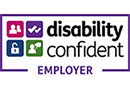 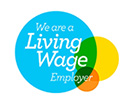 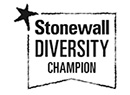 Title:Senior LecturerDepartment:Grade:Grade 8Salary:Hours:	Contract Length:Reporting to:Location:> although staff may be asked to work in any location within the University.  Mobility between locations will be subject to the exigencies of the service.Introduction:The appointed person will be expected to make broad contributions to the academic work of the School of……….Purpose of the roleTo design and deliver a range of high quality teaching materials. Make a significant contribution to the planning, design and development of programmes and take responsibility for the management of teaching.  Engage in high quality research activity resulting in high quality publication.  Engage in relevant professional and knowledge exchange activities.  Carry out assigned administrative tasks.Teaching and LearningDesign and deliver teaching material across a range of modules or within a subject area.Set, mark and assess assignments and examinations and provide timely and constructive feedback to students.Identify needs and develop effective approaches to teaching and learning that are innovative for the subject or school and reflect evolving practices elsewhere.Produce teaching materials informed by current research and scholarship that motivate and inspire student learning.Supervise and provide support and guidance for student learning activities, such as work-based learning, student projects, field trips and where appropriate, placements.Provide academic support and guidance for students.  Act as personal tutor to a group of students.Contribute to the enhancement of the student experience outside of the learning environment to build cohort identity and sense of communityLead on/contribute to programme/module development.Contribute to the successful development of curricula and teaching methods in the School.Reflect on teaching practices and contribute to the enhancement of teaching quality.Participate in the accreditation of courses and quality assurance and enhancement processes.Research and ScholarshipDevelop research objectives, projects and proposals.  Collaborate with colleagues to identify and secure external funding through research grants and contracts and in developing collaborative research income-generating ideas.Conduct nationally/internationally recognised research and scholarship which is eligible for inclusion in the HEFCE Research Excellence Framework exercise or similar external research quality validation exercises.  Disseminate research through appropriate channels including articles in journals of international standing and internationally recognised conferences.Engage in the research culture of the University and ensure that the research activities of the School / Institute are integral to the learning experience of all students.Develop knowledge exchange activities establishing research and educational links with industry and influencing public policy and the professions.Contribute to the supervision of postgraduate research students.Leadership and Management Mentor colleagues with less experience and advise on personal development.  As leader of a module/ programme or significant sections of a programme, coordinate the work of other staff to ensure module, programme, enterprise or research project is delivered to the standards required.Plan, co-ordinate engagement projects; organisation of external activities such as student projects, field trips and industrial placements; manage or monitor engagement budgets and ensure effective use of resources.Within the context of the role be responsible for administrative duties e.g. in areas such as admissions, timetabling, examinations, student attendance, retention.CitizenshipContribute to a supportive working environment and develop productive working relationships with other team members.Support colleagues with less experience and advise on personal development; train/advise on own area of expertise where appropriate; coach and support colleagues in developing research.Attend and make a positive contribution to relevant school meetings.  Participate in and assist the work of committees, working parties and panels etc.Effectively contribute to operational activity, process development, project work and organisational change.Contribute to wider school/university activities e.g. open days, student welcome, graduation and clearing events.  Actively support the recruitment of students.Build internal and external links to enhance own teaching and learning activity. Participate in institutional widening participation and outreach activities. Develop an external engagement profile, engage with peers in own discipline both nationally and internationally.Act as an ambassador for the University in all interactions with current and prospective students, staff, visitors to the University, external partners, media and general public.Promote the University’s values of an inclusive and diverse community.Values and Regulations Any other duties commensurate with the grade as deemed necessary by the Director of >.A commitment to LJMU’s values and regulations and Equality and Diversity Policy.Commitment to adhere to and promote the ethos of Respect Always as set out in the Respect Always Charter.Liverpool John Moores University recognises and is aware of its Social, Economic and Environmental responsibilities; the post holder is required to minimise environmental impact in the performance of the role and actively contribute to the delivery of LJMU’s Environment and Sustainability Policy.The post-holder’s mandatory Health and Safety responsibilities, which have been agreed by the University’s Strategic Management Team, are contained in Section 2 of the University’s Safety Management Code of Practice MCP1 Organisation for the Implementation of the Health and Safety Policy. For some of your activity, from time to time, you may be required to contribute to externally funded projects such as research or EU projects. Essential FactorsEvidenceAn honours degree or postgraduate degree in a related discipline.Application PhD level or other equivalent qualification, or appropriate level of experience, as appropriate to discipline.  Application HE teaching qualification or commitment to enrol and complete the LJMU PGCertLTHE programme in the three year induction plan.Application and interviewAbility to teach at undergraduate and postgraduate levels in relevant lectures, tutorials and seminars and to supervise postgraduate students.Application,interview and presentationProven record of ability to conduct high quality research which is reflected in the authorship of high quality publications or other research outputs.Application and interviewRecord of identifying areas of research collaboration and the ability to form collaborations.Application and interviewAbility to develop research proposals and attract research students and funding as appropriate to the discipline.Application and interviewUnderstanding of how the outputs of scholarship and research or professional body engagement can inform curriculum development in order to enhance the learning experience of students.  Evidence of demonstrable engagement with the student experience.Application,interview and presentationAbility to develop ideas and find ways of disseminating and applying the result of researchApplication and interviewAbility to initiate development in the curriculum and take responsibility for the effective and efficient delivery of teaching programmes/modules.Application and interviewAbility to undertake organisational and administrative tasks appropriate to working within Higher Education.Application and interviewCommitment to fostering a positive learning environment for students and of providing excellent pastoral and academic support to students. Application and interviewAbility to work both individually and as a member of research/ teaching team.Application and interviewAbility to use ICT as a research tool and to develop teaching materials.Application and interviewExcellent communication skills (oral and written), coupled with the ability to develop these skills in students.Application,interview and presentationExcellent interpersonal skills and the ability to inspire and collaborateApplication and interviewCommitment to LJMUs values and regulations, including equality and diversity policy.Application and interviewDesirable FactorsEvidenceExperience of submitting applications for external funding through research grants and contracts, etc.Application and interviewEvidence of innovation in curriculum design and delivery, particularly through the use of technology enhanced learningApplication and interviewMembership of a relevant professional or teaching bodyApplicationBENEFITS OF WORKING FOR USAnnual leave: allowance of 30 days (for grade 3-7 staff and Executive Leadership Team) and 35 days (for grades 8 and above) plus 8 public holidays.Pension: access to a generous defined benefit pension scheme. Travel: various interest free travel loans for annual season tickets and cycle to work scheme. Flexible working: maintain a healthy balance between work and home life with opportunities to work flexibly - including flexi time and job sharing where possible.Health and wellbeing: we offer a wide range of wellbeing support including Employee Assistance Programme, mental health support, annual voluntary dental plan and on-site gym facilities.Professional development: LJMU is committed to the support and development of its staff. It encourages individuals and teams to embrace opportunities for skill development, self-improvement and knowledge enhancement in order to reach their potential and meet their career ambitions. As part of this commitment, we offer a wide range of engaging and impactful training and development opportunities as well as the chance to take part in special projects/cross-university work and embark upon one-to-one coaching and mentoring.Community: there are plenty of opportunities to give back to the community through volunteering, supporting our Corporate Charities and getting involved in our Diversity and Inclusion Staff Networks. There is also an opportunity to give to charities through the Payroll Giving scheme.‘More For You’ from Vivup: in addition to the great benefits above, our close ties to organisations and businesses within the region and further afield means we can offer discounts for many shops, restaurants and services. 